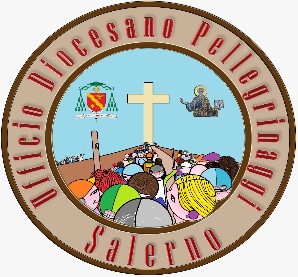 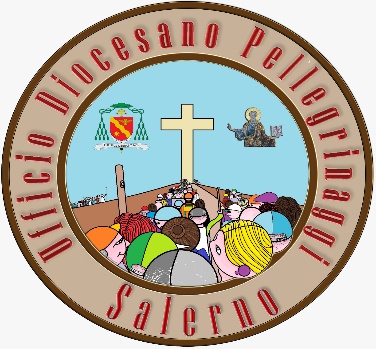 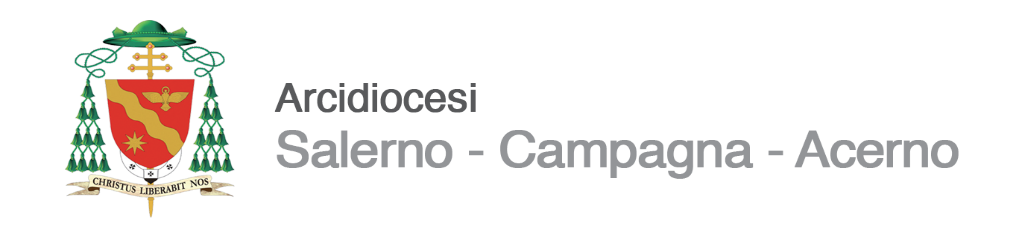 Pellegrinaggio:  Assisi e Cascia dal 03 al 05 ottobre 2018in occasione dell’ Accensione della Lampada da parte della Regione Campania                                                      ProgrammaMercoledì 3 OttobrePartenza da Salerno -Mercato San SeverinoSosta a Collevalenza Santa Messa e pranzo a saccoAll’arrivo ad Assisi partecipazione alla Celebrazione del Transito di San FrancescoSistemazione presso hotel*** a 10 minuti di Pullman da Assisi, cena e pernottamento.Giovedì 4 OttobreColazione in hotel e pranzo con cestino fornito dallo stesso.A seguire trasferimento ad Assisi e giornata da dedicare alle attività religiose secondo il programma dell’evento: partecipazione alla Santa Messa con l’Accensione della LampadaIn serata rientro in hotel, cena e pernottamentoVenerdì 5 OttobreColazione in hotel e partenza per Cascia. Santa Messa.Pranzo in ristorante Nel pomeriggio visita allo Scoglio di Santa Rita. A seguire partenza per il rientro.Arrivo previsto in serata.------------------------------------------------------Quota per persona : 	€ 220,00------------------------------------------------------N.B: data l’affluenza di pellegrini non sono disponibili le camere singole.La quota comprende: viaggio in Bus Gt, sistemazione in Hotel*** con  trattamento di  mezza pensione  bevande incluse (acqua e vino ai pasti), , pranzo in ristorante a Cascia ,assicurazione medico/bagaglio. Kit del pellegrino con pass per gli ingressi alle celebrazioni.Le iscrizioni devono pervenire entro e non oltre il 20 luglio 2018 con un acconto di €100 all’atto della stessa in quanto vi è una limitazione di disponibilità di posti.Per informazione: P. Carmine Ascoli, Direttore Ufficio Diocesano Pellegrinaggi SalernoCell: 340 7993064